קול קורא לישובים לפתיחת קורסים מצילי חיים1.קורס המיועד להצלת חיים ומתן מענה מהיר מתוך הקהילהמגן דוד אדום ומועצה אזורית עמק יזרעאל , מציעים לכם תושבי המועצה ,לקחת חלק בעיבוי מערך התגובה המידי והראשוני ולהצטרף ללא תשלום לקורסים שיתקיימו בישובים על פי הרשמה מוקדמת.התנאי לפתיחת הקורס בישוב:15-20 נרשמים לפחותחדר/כיתה ביישובאיש קשר מלווה מטעם הישובפתיחת הקורס בחודשיים הקרובים (דצמבר , ינואר)להרשמה ולפרטים נוספים : לילך כהני – מנהלת מחלקת יישוביםכתובת המייל : lilachk@eyz.org.il2. קורס חובשי רפואת חרום ונהגי אמבולנס מגן דוד אדום ומועצה אזורית עמק יזרעאל , קוראים לך להשתתף בקורס חובשים\נהגי אמבולנס מתנדבים . בסיום הקורס תוכלו לשמש כראשי צוות ולהתנדב במשמרת של שבועית של 8 שעות ולהציל חיים !!!! הקורס הינו ללא תשלום. "כל המציל נפש אחת בישראל, כאילו הציל עולם מלא"קורס חובשי רפואת חירום יתקיים פעמיים פעמיים בשבוע במשך כחצי שנה לאחריו יבוצע שלב ההכשרה לנהיגת אמבולנס.פרוט הקורס:שלב א' – מע"ר בכיר (100 שעות) – 3 חודשיםשלב ב' – התנסות בשטח (48 שעות) – חודש וחצישלב ג' – חובש רפואת חירום / נהג אמבולנס (100 שעות) – 3 חודשיםדרישות קדם:אישור לפי חוק למניעת העסקה של עברייני מין, התשס"א 2001.אישור על כשירות רפואית.מעבר ראיון קבלה.התחייבות להתנדב במשך שנתיים לפחות.דרישות לרישיון אמבולנסמעל גיל 214 שנות ותק ברישיון נהיגה B עד 4 טון או  3 שנות ותק ברישיון C1 (שנתיים ללא תאונות דרכים ו\או קנסות)."טופס ירוק" כולל בדיקת אופטומטריסט.להרשמה ולפרטים נוספים : לילך כהני – מנהלת מחלקת יישוביםכתובת המייל : lilachk@eyz.org.ilטופס הרשמהשם הקורס: ______________________שם:__________________________ ישוב:_________________________טלפון:________________________כתובת מייל:_____________________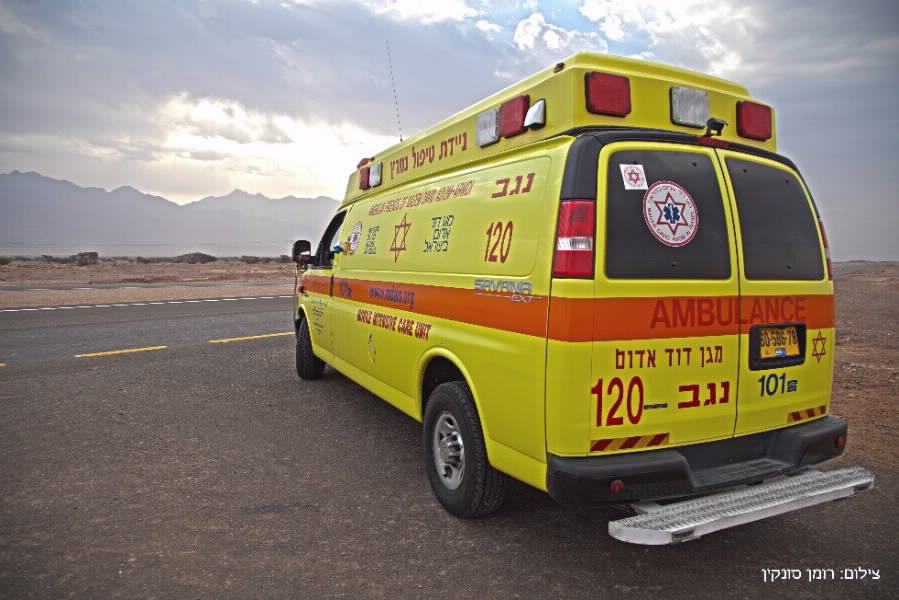 שם הקורסתנאי להרשמה:מספר השעותמספר המפגשיםנאמני חייםגילאי 18+היעדר הרשעות205 מפגשים של 4 שמגישי עזרה ראשונהגילאי 18+ביצוע חיסון נגד צהבת נגיפיתהתחייבות לשנתיים התנדבות6015 מפגשים של 4 שחובשי רפואת חירום ונהגי אמבולנסגילאי 18 +רישיון נהיגה12 שנות לימודבריאות תקינההעדר עבר פלילי/תעבורתי בהתאם לדרישות משרד התחבורההתחייבות לשנתיים התנדבות20345 מפגשים של 4-5 ש פעמיים בשבוע.(נשקול פתיחה ברמת מועצה)